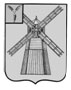 АДМИНИСТРАЦИЯ ПИТЕРСКОГО МУНИЦИПАЛЬНОГО РАЙОНА САРАТОВСКОЙ ОБЛАСТИП О С Т А Н О В Л Е Н И Еот 3 июля 2017 года  №238 с. ПитеркаО внесении изменений в постановление администрации муниципального района  от 30 сентября  2015 года  №437На основании протокола заседания Общественного совета по проведению независимой оценки качества оказания услуг по организациям социальной сферы, расположенными на территории Питерского муниципального района Саратовской области от 27 апреля 2017 года, рассмотрев заявления Колотовкиной Л.К., Поздняковой О.А. от 27 апреля 2017 года, руководствуясь Уставом Питерского муниципального района, администрация муниципального районаПОСТАНОВЛЯЕТ:1. Внести в постановление администрации муниципального района от 30 сентября  2015 года  №437 «Об Общественном совете по проведению независимой оценки качества оказания услуг организациями социальной сферы», расположенными на территории Питерского муниципального района следующее изменение:1.1 в п. 4 слова «руководителя аппарата администрации муниципального района Серяпину И.А.» заменить словами «заместителя главы администрации муниципального района по социальной сфере Брусенцеву Т.В.».2. Внести в приложение №1 к постановлению администрации муниципального района от 30 сентября  2015 года  №437 «Об Общественном совете по проведению независимой оценки качества оказания услуг организациями социальной сферы, расположенными на территории Питерского муниципального района следующее изменение:2.1 слова «Тополян Р.П. - председатель районного Совета ветеранов войны, труда, вооруженных сил (пенсионеров) и правоохранительных органов (по согласованию)», «Саяпина Н.А - председатель профсоюзной организации агропромышленного комплекса Питерского района (по согласованию)» исключить;2.2  после слов «Машенцев В.И. - председатель Общественного совета  Питерского муниципального района (по согласованию)» дополнить словами «Колотовкина Л.К. - председатель районного Совета ветеранов войны, труда, вооруженных сил (пенсионеров) и правоохранительных органов (по согласованию)»;2.3.  после слов «Андреев А.А. - руководитель военно-патриотического клуба «Щит и меч» (по согласованию)» дополнить словами «Позднякова О.А. - председатель первичной профсоюзной организации  администрации Питерского  муниципального района (по согласованию).3. Настоящее постановление вступает в силу со дня опубликования на сайте администрации Питерского муниципального района по адресу: http://piterka.sarmo.ru/.Глава муниципального района                                                         С.И. ЕгоровПриложение №1 к постановлению  администрации муниципального района от 3 июля 2017 года №238СОСТАВ
Общественного совета по проведению независимой оценки качества оказания услуг организациями социальной сферы, расположенными на территории Питерского муниципального районаВЕРНО: управляющий делами администрации                муниципального района                                                   В.В. КунавинаПриложение №2 к постановлению  администрации муниципального района от 3 июля 2017 года №238 ПОЛОЖЕНИЕОб Общественном совете по проведению независимой оценки качества оказания услуг организациями социальной сферы, расположенными на территории Питерского муниципального районаI. Общие положения1. Настоящее Положение определяет основные задачи, права, порядок формирования и порядок работы Общественного совета по проведению независимой оценки качества оказания услуг организациями социальной сферы, расположенными на территории Питерского муниципального района (далее - Общественный совет).2. Общественный совет является постоянно действующим совещательным органом.3. Общественный совет создается в целях обеспечения организации и проведения независимой оценки качества оказания услуг организациями социальной сферы, расположенными на территории Питерского муниципального района, в сфере культуры и образования.4. Независимая оценка качества оказания услуг организациями социальной сферы, расположенными на территории Питерского муниципального района, является одной из форм общественного контроля и проводится в целях предоставления получателям социальных услуг информации о качестве оказания услуг организациями социальной сферы, а также в целях повышения качества их деятельности.5. Независимая оценка качества оказания услуг организациями социальной сферы, расположенными на территории Питерского муниципального района, предусматривает оценку условий оказания услуг по общим критериям, установленным Федеральным законом "О внесении изменений в отдельные законодательные акты Российской Федерации по вопросам проведения независимой оценки качества оказания услуг организациями в сфере культуры, социального обслуживания, охраны здоровья и образования", и другим критериям, установленными Общественном советом дополнительно к общим критериям (далее - дополнительные критерии).6. Независимая оценка качества оказания услуг организациями социальной сферы, расположенными на территории Питерского муниципального района, проводится в соответствии с настоящим Положением. При проведении независимой оценки качества оказания услуг организациями социальной сферы, расположенными на территории Питерского муниципального района, используется общедоступная информация об организациях социальной сферы, размещаемая также в форме открытых данных.7. Общественный совет в своей деятельности руководствуется Конституцией Российской Федерации, федеральными конституционными законами, федеральными законами, указами и распоряжениями Президента Российской Федерации, постановлениями и распоряжениями Правительства Российской Федерации, иными нормативными правовыми актами Российской Федерации, законами Саратовской области, постановлениями и распоряжениями Губернатора Саратовской области, постановлениями и распоряжениями Правительства Саратовской области, иными нормативными правовыми актами Саратовской области, муниципальными правовыми актами, а также настоящим Положением.II. Основные задачи Общественного совета8. Основными задачами Общественного совета являются:8.1. Формирование предложений для разработки технического задания для организации, которая осуществляет сбор, обобщение и анализ информации о качестве оказания услуг организациями социальной сферы (далее - оператор), участие в рассмотрении проектов документации о закупке работ, услуг.8.2. Установление при необходимости дополнительных критериев оценки качества оказания услуг организациями социальной сферы, расположенными на территории Питерского муниципального района.8.3. Осуществление независимой оценки качества оказания услуг организациями социальной сферы, расположенными на территории Питерского муниципального района.8.4. Представление главе администрации Питерского муниципального района Саратовской области, начальнику Управления образования администрации Питерского муниципального района Саратовской области, начальнику Управления культуры и кино администрации Питерского муниципального района Саратовской области результатов независимой оценки качества оказания услуг организациями социальной сферы, расположенными на территории Питерского муниципального района, а также предложений об улучшении качества их деятельности.III. Права Общественного совета9. Общественный совет имеет право запрашивать в установленном порядке у органов местного самоуправления Питерского района, а также у муниципальных учреждений информацию, необходимую для работы Общественного совета.IV. Порядок формирования Общественного совета10. Число членов общественного совета не может быть менее чем пять человек.11. Персональный состав Общественного совета утверждается правовым актом администрации Питерского муниципального района.12. Критериями отбора членов Общественного совета являются:1) соответствующий опыт работы, а также необходимые знания и квалификация в сферах образования, культуры;2) позитивные достижения в своей сфере деятельности;3) деловые качества, необходимые для выполнения своих обязанностей и организации эффективной работы Общественного совета.13. Основанием для отказа во включении заявителя в состав Общественного совета является несоответствие критериям, указанным в пункте 12 настоящего Положения.14. Один раз в 3 года состав Общественного совета подлежит ротации на основании оценки работы Общественного совета.15. Оценка работы Общественного совета проводится рабочей группой по формированию системы независимой оценки качества работы  муниципальных учреждений Питерского района, оказывающих социальные услуги (далее - рабочая группа), созданной на основании правового акта администрации Питерского муниципального района, в соответствии с ежегодными отчетами председателя Общественного совета о работе членов Общественного совета, представляемых секретарю рабочей группы, за трехлетний период.16. Отчет о работе Общественного совета рассматривается на первом (в календарном году) заседании Общественного совета и ежегодно направляется секретарю рабочей группы до 1 февраля года, следующего за отчетным.Отчет о работе Общественного совета должен содержать информацию о выполнении пунктов плана работы Общественного совета (далее - План), разработанного на один календарный год и утвержденного на первом (в календарном году) заседании Общественного совета, а также оценку работы каждого члена Общественного совета в зависимости от его вклада в реализацию пунктов Плана.В случае невыполнения 75 процентов и более пунктов Плана состав Общественного совета подлежит обновлению. Невыполнение от 50 до 75 процентов пунктов Плана предполагает обновление состава Общественного совета путем замены не менее 25 процентов его членов. Невыполнение менее 50 процентов пунктов Плана предполагает обновление состава Общественного совета путем замены не менее 10 процентов его членов.Члены Общественного совета, чьи полномочия прекращаются ввиду ротации его состава, определяются рабочей группой, обсуждаются на заседании рабочей группы и утверждаются простым большинством голосов членов рабочей группы.17. Рабочая группа рассматривает заявления о включении в состав Общественного совета, а также характеристики на кандидатов в члены Общественного совета.Заявления о включении в состав Общественного совета, а также характеристики на кандидатов в члены Общественного совета являются основанием для включения в состав Общественного совета после  утверждения текущего состава.Заявления в произвольной форме и характеристики направляются гражданами лично либо по почте в администрацию Питерского муниципального района  в течение 30 календарных дней со дня размещения объявления о начале формирования нового состава Общественного совета на официальном сайте администрации Питерского муниципального района. В случае превышения количества поданных заявлений, в отношении которых не может быть принято решение об отказе во включении в состав Общественного совета, его состав формируется на основе открытого голосования членов рабочей группы простым большинством голосов по каждой кандидатуре. При равенстве голосов членов рабочей группы голос председателя рабочей группы (заместителя в случае отсутствия председателя) является решающим.18. В течение трехлетнего действия полномочий Общественного совета может изменяться состав Общественного совета.19. Полномочия члена Общественного совета прекращаются в случае:1) подачи им заявления о выходе из состава Общественного совета;2) неявки (без уважительной причины) на три и более заседания Общественного совета в течение календарного года;3) назначения его на государственную должность Российской Федерации, должность федеральной государственной гражданской службы, государственную должность субъекта Российской Федерации, должность государственной гражданской службы субъекта Российской Федерации, должность муниципальной службы, избрания на выборную должность в органах местного самоуправления;4) выезда его за пределы Питерского района на постоянное место жительства;5) вступления в законную силу вынесенного в отношении него обвинительного приговора суда;6) признания его недееспособным, безвестно отсутствующим или умершим на основании решения суда, вступившего в законную силу;7) по инициативе любого члена Общественного совета при согласии не менее половины состава Общественного совета, на основании неучастия в выполнении плана работы Общественного совета на 40 и более процентов, при этом решение об исключении из состава Общественного совета по инициативе члена Общественного совета принимается на заседании Общественного совета простым большинством голосов членов Общественного совета, рассматривается и согласовывается на заседании рабочей группы.20. Члены Общественного совета могут простым большинством голосов включать в состав совета кандидатуры, отвечающие требованиям настоящего Положения, на основании личных заявлений и характеристик граждан по согласованию с рабочей группой.Заявления о включении в состав Общественного совета, а также характеристики на кандидатов в члены Общественного совета, поступающие в администрацию Питерского муниципального района, рассматриваются, согласовываются на заседании рабочей группы и направляются на голосование членам Общественного совета.21. При формировании персонального состава Общественного совета должно быть обеспечено отсутствие конфликта интересов.22. Члены Общественного совета исполняют свои обязанности на общественных началах.V. Порядок работы Общественного совета23. Председатель Общественного совета и его заместитель избираются на 3 года из состава Общественного совета на первом заседании открытым голосованием простым большинством голосов присутствующих членов Общественного совета. Кандидатуры председателя и его заместителя может предложить любой член Общественного совета.24. Председатель Общественного совета:утверждает План Общественного совета на один календарный год, повестку заседания и список лиц, приглашенных на заседание Общественного совета;организует работу Общественного совета и председательствует на его заседаниях;подписывает протоколы заседаний и другие документы, исходящие от Общественного совета;взаимодействует с руководителями органов местного самоуправления по вопросам реализации решений Общественного совета;осуществляет контроль за выполнением плана работы Общественного совета на очередной год.25. Заместитель председателя Общественного совета: председательствует на заседаниях Общественного совета в случае отсутствия председателя Общественного совета;участвует в организации работы Общественного совета и подготовке планов работы Общественного совета.26. Члены Общественного совета имеют право:вносить предложения по формированию повестки заседаний Общественного совета;вносить предложения в План Общественного совета; участвовать в подготовке материалов к заседаниям Общественного совета; высказывать особое мнение по вопросам, рассматриваемым на заседаниях Общественного совета;вносить предложения по вопросу формирования экспертных и рабочих групп, создаваемых Общественным советом;вносить предложения по вопросу формирования системы независимой оценки качества работы организаций социальной сферы, расположенных на территории Питерского муниципального района.27. Для обеспечения деятельности Общественного совета назначается секретарь Общественного совета из числа муниципальных служащих администрации Питерского муниципального района. Секретарь Общественного совета не является членом Общественного совета.28. Секретарь Общественного совета:ведет протокол заседания Общественного совета;уведомляет членов Общественного совета о дате и времени предстоящего заседания;готовит проекты решений Общественного совета и иных документов, исходящих от Общественного совета;готовит информационные письма в органы местного самоуправления и муниципальные учреждения;готовит информацию о деятельности Общественного совета.29. Общественный совет осуществляет свою деятельность в соответствии с Планом на очередной календарный год, утвержденным председателем Общественного совета.30. Основной формой деятельности Общественного совета являются заседания.31. Очередные заседания Общественного совета проводятся по мере необходимости, но не реже одного раза в полугодие в соответствии с планом работы Общественного совета.32. Внеочередное заседание Общественного совета проводится по решению председателя Общественного совета.33. Члены Общественного совета лично участвуют в заседаниях Общественного совета.34. Заседание Общественного совета считается правомочным, если в нем участвуют не менее половины членов Общественного совета.35. Решения Общественного совета по вопросам, рассматриваемым на его заседаниях, принимаются открытым голосованием простым большинством голосов.36. При равенстве голосов членов Общественного совета голос председателя Общественного совета (его заместителя в случае отсутствия председателя) является решающим.37. Решения, принятые на заседаниях Общественного совета, оформляются протоколом заседания Общественного совета, подписываются председателем Общественного совета в течение 5 рабочих дней после заседания Общественного совета и представляются в администрацию питерского муниципального района.38. Члены Общественного совета, не согласные с принятыми на заседании решениями, могут письменно изложить свое мнение, которое приобщается к протоколу заседания.39. Общественный совет вправе приглашать физических лиц (по согласованию) для проведения анкетирования потребителей услуг социальной сферы, создавать рабочие и экспертные группы по различным вопросам в установленной сфере деятельности, в состав которых могут входить муниципальные служащие органов местного самоуправления Питерского района и иные эксперты, не являющиеся членами Общественного совета, как по собственной инициативе, так и по предложению членов Общественного совета, взаимодействовать с некоммерческими организациями (по согласованию) для достижения цели и задач независимой оценки качества предоставления услуг.40. В заседаниях Общественного совета по его решению могут участвовать руководители, муниципальные служащие органов местного самоуправления Питерского района и иные лица, не являющиеся членами Общественного совета.41. Заседания Общественного совета являются открытыми для представителей средств массовой информации с учетом требований законодательства Российской Федерации о защите государственной и иной охраняемой законом тайны, а также соблюдения прав граждан и юридических лиц.42. В период между заседаниями Общественный совет проводит обсуждение вопросов, запланированных и (или) предлагаемых к вынесению на заседания Общественного совета, рассмотрение проектов нормативных правовых актов и иных документов, разрабатываемых в целях формирования оценки качества оказания услуг организациями социальной сферы, расположенными на территории Питерского муниципального района, с использованием официального сайта администрации Питерского муниципального района в информационно-телекоммуникационной сети Интернет.VI.  Заключительные положения43. Организационно-техническое обеспечение деятельности Общественного совета осуществляется специалистом 1 категории по труду администрации Питерского муниципального района, в том числе обеспечение технической возможности выражения мнений получателями услуг о качестве оказания услуг в сфере культуры и образования.ВЕРНО: управляющий делами администрации                муниципального района                                                   В.В. КунавинаМашенцев В.В.- главный редактор МУП «Редакция газеты «Искра», председатель совета (по согласованию);Ломакина А.Ф.- председатель Питерской районной организации Общероссийского профсоюза  образования, заместитель председателя совета  (по согласованию);Машенцев В.И.- председатель Общественного совета  Питерского муниципального района (по согласованию);Колотовкина Л.К.- председатель районного Совета ветеранов войны, труда, вооруженных сил (пенсионеров) и правоохранительных органов (по согласованию);Садетова С.Т.- представитель казахского  национального центра (по согласованию);Андреев А.А.- руководитель военно-патриотического клуба «Щит и меч» (по согласованию);Позднякова О.А.-  председатель первичной профсоюзной организации  администрации Питерского  муниципального района (по согласованию);